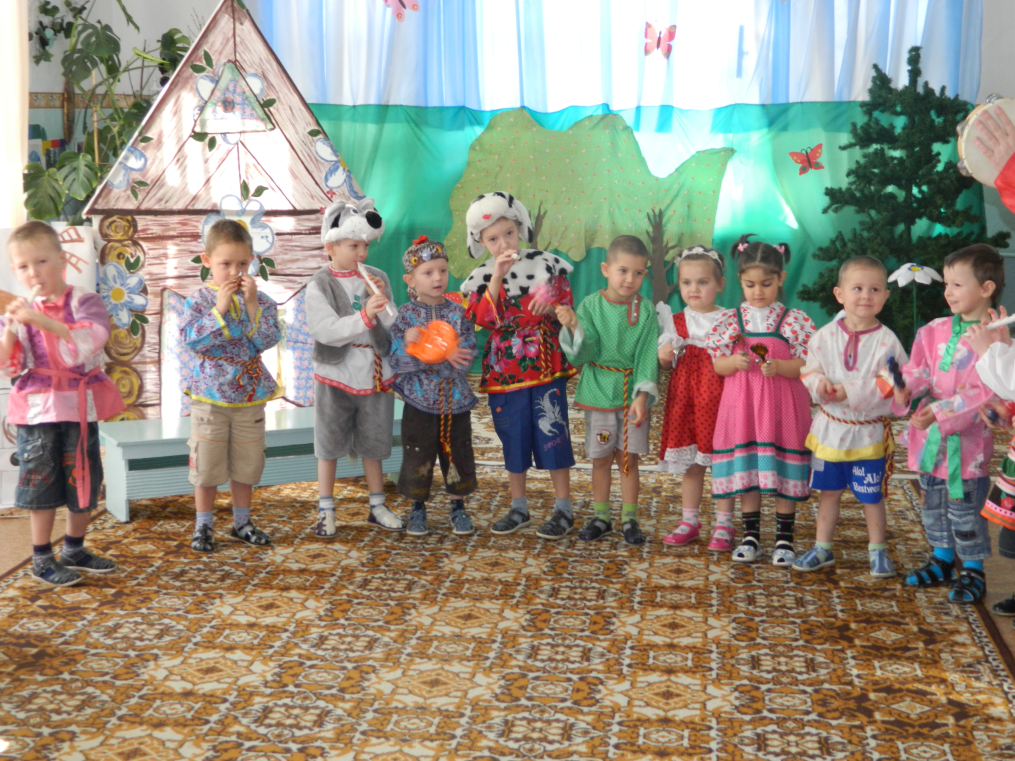 «Бабушкина избушка»В зале детского сада оформляется уголок русской избы. Во время проведения события используется показ  слайдов, отрывок м/ф «Аленький цветочек».Здесь же выставка вязаного рукоделия. Дети одеты в национальную одежду  - русскую. Дети с воспитателем входят  в зал, рассматривают убранство русской избы,  старинную  домашнюю  утварь, рассаживаются на лавки вдоль стены.Воспитатель: Ребята, мы с вами попали в далекое прошлое нашей родной  Отчизны, в старинную  русскую  избу. Внимательно смотрите и запоминайте все, что услышите, да увидите.                            звучат русские народные наигрышиВоспитатель:  Отгадайте для начала загадку  «Стоит копна, вся в дырках. На копне – гора, из горы дым идет»  (изба). Правильно, это русская изба.В древние времена люди селились по берегам рек и озер, рядом с лесом. Лесов в России много, поэтому жилища строили из дерева, с помощью топора. Такие дома называли избами. Валили лес, срубив дерево, стволы очищали от сучьев и коры, а затем укладывали друг на друга. Окна – «глаза» дома. Над окнами крепились козырьки. Они прикрывали от дождя и снега. Ставни закрывали на ночь, а утром – открывали. Крыльцо связывало избу с улицей. На крыльцо вели ступеньки, а чтобы было удобнее – ставили перила. А вот и сени!   Выходи плясать, народ – из сеней да в огород!Звучит русская народная песня «Ах, вы, сени» - дети пляшут произвольно, используя движения русских плясок (с цветными платочками)Воспитатель:  Посмотрите, как красиво украшали свои избы народные умельцы   (показ слайдов: русские  избы  разных областей России)Дверь в избу была низкая, чтобы войти, каждый должен поклониться хозяевам. А порог – высокий, чтобы меньше холода проникало в дом.Звучит музыка, входят бабушки (участницы фольклорного ансамбля Дома Культуры села Филимоново  «Судьбинушка»), кланяются, здороваются с детьми.1-я бабушка: Дорогие деточки, мы поведаем   вам, как в старину люди жили-поживали. Я расскажу  про печку русскую.2 -я бабушка: А я  вам покажу, что в старину люди носили.3- я: Я расскажу, как трудились русские люди.4-я:  А я вас научу играть в старинные игры.бабушки присаживаются к детям на лавки1-я: Как вы думаете, что в избе самое главное? Попробуйте угадать: «Ах, какая старая бабушка! Вся белая – белая. На улице лето – на нее и внимания не обращают. А зима придет – так и липнут к ней» (печь). Правильно! И в нашей с вами избе есть печка, вот она, теплая! Печка в избе занимает много места. В печке раньше и хлеб пекли, и всю еду для людей и всякой живности – коров, коз, свиней – готовили. На русской печке сушили одежду и обувь, грибы и ягоды, мелкую рыбешку. На печке можно было даже спать. Печь складывали из кирпича, обмазывали глиной. Когда топили печку, то дым в дом не попадал, а уходил в трубу. «В нашем доме топят печку, в небо дым идет столбом» А чем топят печку? Погляди, дочурочка – вот чурбан – вот – чурочка. Можно ими не только печку топить, но из них ложки, да чашки вырезать.  Ели еду из деревянной посуды деревянными  ложками. Воспитатель: Мы  ложками  не едим, а играем – погляди! Берите и вы наши ложки.Игра с ложками:«Ладушки, ладушки, где были? У бабушки! – ритмично ударяют  по ложкам друг друга; Ехал мальчик маленький, на лошадке каренькой, по ровненькой дорожке – ударяют ложками перекрестно, взяв их за черенки;По кочкам, по кочкам, по ухабам, по ухабам – удары по полу;Поехали, поехали, с орехами, с орехами, поскакали, поскакали, с калачами, с калачами – ударяют, двигая руки по часовой стрелке в стороны и над головой;Хорошая дорога, вот стала что-то хуже – ударяют по коленям;Шаляет, валяет, шаляет, валяет – выпады вправо, влево с ударами;Замесили тесто, есть в печи место, пеку, пеку каравай, переваливай, валяй – «месят» ложками тесто;Чук –чук-чук-чук, наловил дед щук, баба рыбку напекла, сковородка потекла – прием игры – «шофер».1 бабушка: А в каких сказках печка помогает людям? («По щучьему веленью», «Гуси – лебеди») – показать иллюстрации из книг или слайды.  Посмотрите, на  нашей печке испеклись блины.Подвижная игра «Перенеси блины»Дети делятся на две команды, встают в две колонны на расстоянии от печки. По сигналу каждый участник бежит со сковородой к печке, кладет бумажный блин на сковороду и несет к своей команде, выкладывает на тарелку. Чья команда принесет больше блинов, пока звучит музыка, та является победителем в игре.Воспитатель: В сенях ставили кадушки с соленой капустой, мочеными яблоками, бочонки с солеными грибочками.   На Руси говорят: «Лето –припасиха, зима – подбериха». Умная и заботливая хозяйка для всей семьи заготавливала продукты впрок.1 бабушка: Изба красна, печь тепла, хозяюшка добра. Послушайте, ребятушки, чем в старину гостей потчевали. (рассказывает и выкладывает на стол продукты)«Без огурцов крестьянский стол – что без царя престол. У нас такого малахита  полны кадочки набито. Сядут за стол хоть дряхлый дед, хоть юнец - тут же глядят, а где огурец? Помидоры в чаше красных девок краше. Солит хозяюшка, ест после банюшки. Помидоры духмяные –  спелые и румяные. Соли в  новолунье – будешь колдунья, соли с приправой – будешь павой. Ах, морковь, девичья любовь! Готовим впрок морковный шелк, чтоб щеки бархотели, хвори отлетели. Крестьянский стол без капусты – сирота. Не выставишь икрицу – никто не прогневится, не выставишь капусту – ан  на столе не густо! Без батюшки перца куда нам деться! В меру перчи, в меру горчи, а совсем-то пресно и неинтересно! Хорош и лучок  -золотистый бочок. Крестьянский стол без лука – скука. Без храма слепа сторонка, без лука бедна котомка!  Ну, вот, полон стол угощения крестьянского. Хлеб да соль вашему дому!дети подходят к столу, угощаются1 бабушка: По избе я пройду, вам загадки загадаю, а вы не зевайте, правильно отвечайте. (бабушка загадывает загадку о домашней утвари и подходит к этому предмету)С ним я по воду пошла,                                       3) Я люблю на ней лежать,           Полны ведра принесла.                                             Только это не кровать.На плече оно повисло,                                              А избы моей сердечко -Что же это?  (коромысло)                                         Русская, большая … (печка)Я огурчики люблю,                                               4) Он на уточку похожПрямо в ней их я солю.                                             Плавает в ведерке … (ковш)И хрустящие грибочкиВ деревянной круглой  (бочке) Не юла и не волчок.Деревянный в нем бочок.Пляску русскую ведет,Когда бабушка прядет.Ох, и верткое оно,Что это?   (веретено)2 бабушка: А я вам покажу, что в старину носили (достает из сундука вещи) Одежда русских людей шилась с любовью, праздничная одежда  красотой отличалась. Сарафаны,  юбки, платки, душегреи, носили  из поколения в поколение,  передавали, берегли. На сарафан надевали передник, а то и узорчатый пояс. Мужские рубахи из грубой ткани носили повседневно, на работу, а из нарядных тканей шили праздничные и свадебные рубахи.  А знаете ли вы, деточки, что такое лапти? (плетеная обувь, которая крепилась к ноге с помощью веревок-косичек, называющихся «оборотами») Носим мы сейчас туфли, кроссовки, босоножки, а раньше  на Руси «липовые корытца» носили многие лица! Да не лица, а ноженьки топали по дороженьке в лыковых  лапоточках по ухабам, да кочкам. Для долгой дороги лаптей надо много. «В дорогу идти – пять пар лаптей плести» Плели лапти из лыка – мягкой коры дерева. Порою плели лапти всей семьей и пели веселые песни.Любили лапти в народе, даже названия им давали разные – шептуны, курпы, крутцы, дубочары, коренники, волосяники, писаки. О лаптях сложили пословицы:  «Это вам не лаптем щи хлебать» - говорили о непростом деле; «Звонит в лапоть» - говорили о бездельниках; «В один лапоть две ноги обувают» - о хвастливых людях.(показ отрывка из м/ф «Аленький цветочек где русские девушки примеряют наряды)Воспитатель: Нам парнишки и девчонки пропоют частушки звонко,           Ведь в народе каждый знает: жить частушки помогают.Ах, Алеша, ты, Алеша,                         3. Гуляй, Матвей,                  У тебя гармонь хороша.                            Не жалей лаптей,                  Лапти новые скрипят,                               Тятька лыка надерет.                  Танцевать ему велят.                                 Лапти новые сплетет.Наши девки нарядились,                       4. Как на празднике КириллНадушились, набелились,                          Всех изрядно уморил.Девки в гости званые –                              Оба лаптя развязал.Только лапти рваные.                                 Пляску русскую сплясал.В-ль: Сейчас состязание с лаптем для тех, в ком сила играет для разных потех. Кто взглядом прицельным пространство окинет, и лапоть подальше, подальше закинет. Бросать можно слева, бросать можно справа, кому по плечу богатырская слава?Игра  «Кто дальше бросит лапоть» (через голову или плечо)2  бабушка:  Издавна  Россия славилась своими платками. В старину модницы даже за водой ходили в платках, повязанных по – особенному. Каждый платок имеет свой неповторимый узор, каждый  наряден, ярок.  Платок можно на голову  завязать по-разному  (показывает).Звучит народная музыка, входят Филя и Уля, их одежда сшита из цветных платков.Сценка «Филя и Уля»Уля: Здравствуй, Филя!Филя: Здравствуй, Уля!Уля: Что, Филя, мать гостинцы прислала?Филя: Мать прислала лепешек-оладушек.Уля: А где же они?Филя: Я их под лавку положил.Уля: Экий ты чудак!Филя: А ты бы, Уля, как?Уля: Я бы их в печку положила, ты бы пришел и поел тепленькие.(расходятся, возвращаются обратно)Уля: Здравствуй, Филя!Филя: Здравствуй, Уля!Уля: Что, Филя, мать гостинцы прислала?Филя: Мать прислала сарафан.Уля: А где же он?Филя: Я его в печку положил.Уля: Экий ты чудак!Филя: А ты бы, Уля, как?Уля: Я бы его на плечики в шифоньер повесила, чтобы не помялся.(расходятся, возвращаются обратно)Уля: Здравствуй, Филя!Филя: Здравствуй, Уля!Уля: Что, Филя, мать гостинцы прислала?Филя: Матушка прислала коровушку.Уля: А где же она?Филя: Я ее в шифоньер на плечики повесил, чтобы она не помялась.Уля: Экий ты чудак!Филя: А ты бы, Уля, как?Уля: Я бы ее в хлев отвела, водой напоила, сена задала.(расходятся, возвращаются обратно)Уля: Здравствуй, Филя!Филя: Здравствуй, Уля!Уля: Что, Филя, мать гостинцы прислала?Филя:  Матушка прислала Настеньку.Уля: А где же она?Филя: Я ее в хлев отвел, водой напоил, сена задал.Уля: Экий ты чудак!Филя: А ты бы, Уля, как?Уля: А я бы конфетками угостила, чаем напоила.(расходятся, возвращаются обратно)Уля: Здравствуй, Филя!Филя: Здравствуй, Уля!Уля: Что, Филя, мать гостинцы прислала?Филя: Мать прислала свинью.Уля: А где же она?Филя: Я ее конфетами накормил. Да чаем напоил.Уля: Экий ты чудак! Филя – простофиля!3 бабушка:  Так повелось издавна на Руси, что ни одно орудие труда не было столь необычным по форме и не украшалось с такой любовью, как прялка. Прялка была в каждой русской избе. Раньше, в крестьянской семье начинали учиться прясть с детства. Прялка была одним из самых почитаемых предметов в доме. Отец заказывал для своей дочери прялку у лучшего мастера  ко дню свадьбы в подарок. Прялки были разных форм и размеров. Русская прялка  состоит из  лопасти, к которой прикрепляется кудель, а так же донца, на которое садится пряха.«Моя прялка не прядет, колесо не вертится, что ж дружок не подойдет, он наверно сердится. Не стой, миленький, в порожке, не большая тебе честь, иди, сядь ко мне на лавку, для тебя местечко есть. Вот те гребень, вот те лен, вот те сорок веретен, ты сиди, попрядывай, на дружка поглядывай. А я встану с лавочки, возьму балалаечку. А ты, брат Андрейка, сыграй – ка на жалейке, а ты, брат Ермошка, сыграй – ка на гармошке»Бабушки исполняют русскую песню «Крутись, веретенце» - и показывают, как они прядут.В-ль: Трудолюбивый народ был в давние времена, да и сейчас наши мамы и бабушки могут похвалиться рукоделием.Дети рассматривают выставку вязаных изделий.4 бабушка: Собирайся, детвора, ждут вас игры до утра!Дети играют в народные игры, которые предлагает им бабушка.Игры организуются со всеми детьми, которые заводят свой круг с одной из бабушек.   Можно использовать следующие малоподвижные  игры:«Арина»  Играющие встают в круг, в середине водящий – Арина. Ей завязывают глаза. Все поют:  «Долгая Арина, встань выше овина, рученьки сложи, чье имя, укажи». Арина ходит, напевая: «Хожу, гуляю вдоль караваю, вдоль по                          караваю, кого найду – узнаю!» Затем, коснувшись одного из играющих, старается отгадать его имя. Чье имя отгадает, тот будет Ариной.«Башмачник» Играющие становятся в круг и берутся за руки. В середину круга садится на скамеечку башмачник и делает вид, будто шьет сапоги, напевая: «Хорошенькие ножки, хорошенькие ножки, примерьте сапожки!» В это время играющие быстро ходят по кругу, произнося следующие слова: «Примеривай, примеривай!» После этого башмачник должен, не вставая с места и не передвигая скамейки, протянув руку, поймать кого-нибудь из участников игры. Пойманный и башмачник меняются местами.В-ль: Ребята, понравилось вам в русской избе? А что особенно запомнилось? А что показалось удивительным? А вы бы хотели пожить в такой избушке? А почему? Бабушки: Вот и все, детушки малые, о чем мы вам хотели сегодня поведать. «Заиграй повеселее балалайка и гармошка, мы споем вам, как сумеем, вы попляшете немножко»Бабушки исполняют русскую народную плясовую  песню, вовлекая детей в пляс. Кланяются в пояс, прощаются и уходят.